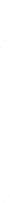 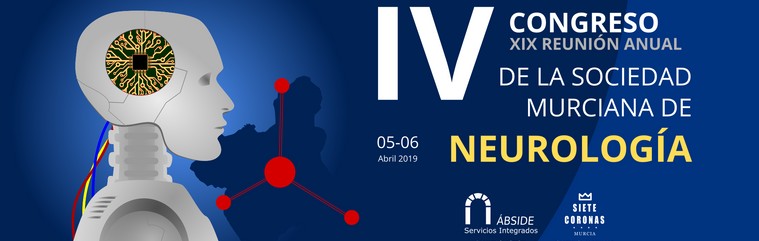 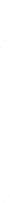 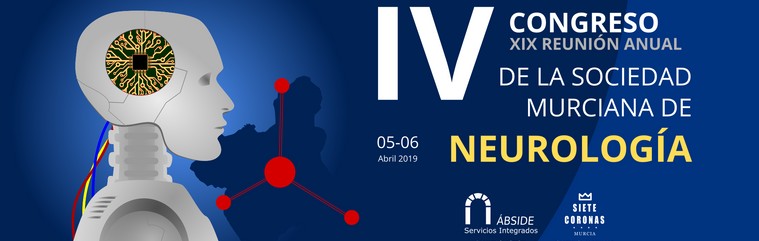   Nombre y apellidos: E mail: 	Teléfono contacto:	Centro Hospitalario: 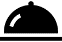 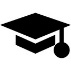 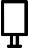 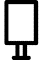 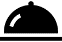 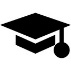 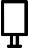 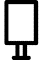 Lea atentamente y marque la casilla para realizar correctamente la inscripción en el congreso: